Pinehouse Seventh day Adventist Church                                 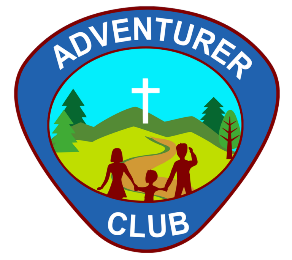 Saskatoon Ark AdventurerCALENDAR 2023-2024DATETIMELOCATIONTITLESeptember 1010-11 amPinehouse churchRegistrationSeptember 1611 amPinehouse churchInduction programOctober 213:00 – 5:00 pmPinehouse churchSabbath meeting/classesOctober 2210 am – 12 pmBeaver Creek Nature WalkNovember 183:00 – 5:00 pmPinehouse churchSabbath meeting/classesNovember 1910 am – 12 pmPinehouse churchSunday meeting/classesDecember 163:00 – 5:00 pmPinehouse churchSabbath meeting/classesDecember 1710 am – 1:30 pmPinehouse churchSunday meeting/classesChristmas party + food+ gamesDecember TBDPinehouse churchChristmas concertJanuary 203:00 – 5:00 pmPinehouse churchSabbath meeting/classesJanuary 2110 am – 12 pmTBDPool Day/swimming awardFebruary 103:00 – 5:00 pmPinehouse churchSabbath meeting/classesCards making.February 11TBDSunnyside centerVisit seniors, give cards, and sing to themMarch 16TBDVic Ave ChurchBring Program to fellow churchMarch 1710 am- 12pmPinehouse churchSunday meeting/      Special activityMarch 23TBDLiving Hope churchBring Program to fellow churchApril 203:00-5:00pmPinehouse churchSabbath meeting/classesApril 2110am-12pmPinehouse churchFundraising Pancake breakfast May 25TBDTBDChurch at the parkADVENTURER DAYPOTLUCK May 2610am-12pmPinehouse churchSunday meeting/classesJune 14-16TBDTBDAdventurer Family Camp. Nature, camping awardsJune 22TBDPinehouse churchINVESTITURE